Bewerbung für eine BachelorarbeitHiermit bewerbe ich mich für eine Bachelorarbeit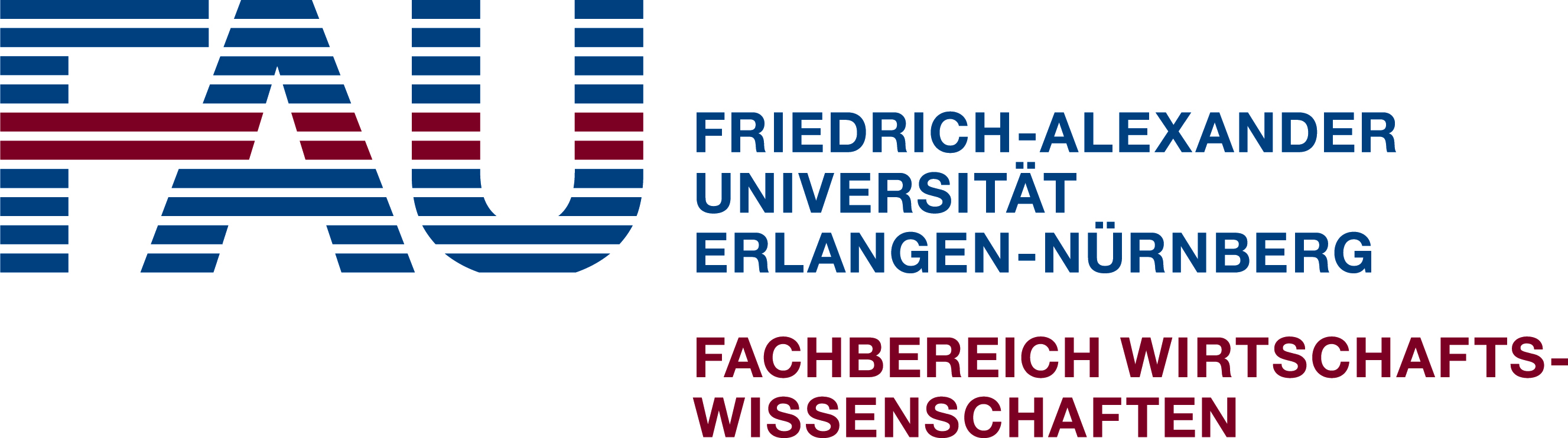 im Wintersemester 2017/18am Lehrstuhl für Sozialpolitik. Falls ich von dieser Bewerbung zurücktreten will, habe ich das dem Lehrstuhl unverzüglich mitzuteilen.Name, Vorname: 	Matrikelnummer: 	Studiengang: 		Email: 			Kenntnisse in Statistiksoftware: Stata: 	ja     nein 			R:   ja     nein 		SPPS: ja     neinThemenwunsch aus Angebot des Lehrstuhls: 1. 2.  Weitere: (Nennen Sie mind. 2 Themen)Persönlicher Themenvorschlag optional: Bitte senden Sie die unterschriebene Bewerbung und eine aktuelle Notenübersicht bis spätestens 30.09.2017 per Email an wiwi-sozialpolitik-office@fau.de oder geben sie sie am Lehrstuhl für Sozialpolitik ab (FG 4.015). 